Fecha: 29 de julio de 2014Boletín de prensa Nº 1092PRESIDENTE DEL FONDO NACIONAL DEL AHORRO PRESENTARÁ NUEVO MODELO PARA ADQUIRIR VIVIENDACon la presencia del presidente del Fondo Nacional del Ahorro, Ricardo Arias Mora, el coordinador Nacional del Programa Jóvenes Ahorradores del FNA, Jairo Esteban Nauta, el director regional del FNA Armando Ibarra y el director de Invipasto, Mario Enríquez Chenas, este miércoles 30 de julio a las 9:00 de la mañana en Comfamiliar Chapalito, se anunciarán los avances del modelo financiero Tasa al Ahorro Construyendo Sociedad, TACS.El director del INVIPASTO Mario Enríquez Chenas, informó que las TACS es un sistema novedoso implementado por el Fondo Nacional del Ahorro como un modelo financiero a través del leasing habitacional. “Cuando hablamos del programa mediante leasing, nos referimos a que el afiliado al fondo podría acceder a vivienda propia utilizando las cuotas de arriendo que habitualmente realiza donde reside, sin cuota inicial, pero con la opción de compra”.El funcionario aclaró que las cuotas que paga un ciudadano por arriendo de una determinada vivienda, se abonarían al valor del predio. “La idea es generar oferta habitacional para todos los estratos. Dependiendo de la capacidad de pago de las personas, estos podrán acceder a los programas que más se ajusten a sus condiciones, teniendo en cuenta los proyectos que la entidad esté ofertando”.De otro lado, Enríquez Chenas precisó que el Fondo Nacional del Ahorro compra los programas de vivienda a los constructores y la entidad es la encargada de ofertarlos mediante la estrategia TACS. Así mismo, durante la jornada también se dará a conocer una estrategia sobre los privilegios o facilidades para las asociaciones de vivienda y las familias que resultaron afectadas por las captadoras ilegales de dinero.Contacto: Director INVIPASTO, Mario Enríquez Chenas. Celular: 3122572339ALCALDÍA ADOPTA MEDIDAS PARA EVITAR ESCASEZ DE GASOLINAEn las últimas horas el alcalde de Pasto (e) Álvaro José Gómezjurado y la Secretaria de Gobierno (e) Carol Huertas Estrada a través del decreto 0382 del 29 de julio de 2014, adoptaron medidas para el control en la distribución de combustible con el fin de evitar acaparamiento y escasez. El mandatario (e) hizo un llamado a la prudencia y pidió a la comunidad, utilizar sólo el combustible que necesite y no acaparar el producto, para no generar desabastecimiento.El Gobierno Municipal determinó las siguientes disposiciones:Limitar la venta de combustible tipo gasolina en las estaciones de Servicio del Municipio de Pasto hasta por la suma de TREINTA MIL PESOS ($30.000) para vehículos de servicio público, VEINTE MIL PESOS ($20.000) por cada vehículo particular y CINCO MIL PESOS ($5.000) para motocicletas. El combustible tipo Diesel se venderá de acuerdo a las regulaciones propias de cada estación de servicio.Prohibir el expendio de combustibles y líquidos inflamables en Estaciones de Servicio, espacio público, zonas residenciales y en lugares no adecuados para su disposición y en contenedores o recipientes de cualquier índole no adecuados para almacenamiento de combustible, en aplicación del artículo 57 del Código Departamental de Policía.Restringir el horario de venta de gasolina en las estaciones de servicio del Municipio de Pasto a partir de las 6:00 de la tarde y hasta las 6:00 de la mañana desde este martes 29 de julio hasta nueva orden. Así mismo, se reservará el 10 % del cupo del combustible de cada estación para organismos de seguridad del Estado y de socorro.Al respecto, la secretaria de Gobierno informó que en coordinación con la Policía Nacional, efectuarán la inspección, vigilancia y control de las determinaciones tomadas, realizando las actividades legales necesarias para evitar su contravención e imponiendo a los infractores, las sanciones establecidas en el Código Nacional y Departamental de Policía. Para más información al respecto, consultar el siguiente link:​http://www.pasto.gov.co/index.php/decretos/decretos-2014?download=6113:dec_0382_29_jul_2014 Contacto: Alcalde (e), Álvaro José Gomezjurado Garzón. Celular: 3016998027REPRESENTANTES DE 12 BARRIOS PARTICIPAN DE QUINTA ASAMBLEA CONSULTIVALa Alcaldía de Pasto a través de la Secretaría de Desarrollo Comunitario, cumplió en la comuna 2 con la quinta jornada de asambleas consultivas de Presupuesto Participativo, que contó con la representación de líderes de 12 barrios de los 15 que pertenecen a este sector. Durante la jornada el equipo del gobierno local, presentó los proyectos que puede postular la comunidad.El presidente de la Junta de Acción Comunal de la Avenida Colombia, Robert Patiño, aseguró que las principales necesidades del sector son la adecuación de zonas recreativas, un salón comunal, instalación y repotenciación de iluminarias y apoyo a iniciativas empresariales para personas en situación de discapacidad y agregó que en la jornada se identificó nuevas ofertas y criterios para postular proyectos con enfoque social.​La Secretaria de Desarrollo Comunitario, Patricia Narváez Moreno, resaltó el compromiso y participación de los líderes y habitantes de esta comuna, quienes postularon los proyectos que se requieren ejecutar en esta zona y explicó que después de este acercamiento, la comunidad tendrá plazo hasta el viernes 22 de agosto para entregar la documentación teniendo en cuenta los criterios de cada una de las dependencias, uno de mayor y otro de menor cuantía, siempre y cuando cumpla con todos los requerimientos.Asamblea consultiva presupuesto participativo comuna 7Este miércoles 30 de julio a partir de las 6:00 de la tarde en el auditorio de la IEM INEM, se llevará a cabo la asamblea consultiva de presupuesto participativo concertable 2015 de la comuna 7, así lo dio a conocer la Subsecretario de Participación, Julio Cesar Ramírez quien invitó a los líderes de los barrios, a asistir puntualmente para que postulen sus iniciativas. Contacto: Subsecretario de Participación, Julio César Ramírez Gómez. Celular: 3173657343EMPRESARIOS DEL ESTADO DE ISRAEL Y NARIÑO BUSCAN ACUERDOS COMERCIALESPropiciar un espacio donde los empresarios del Estado de Israel y el departamento de Nariño establezcan acuerdos comerciales y se logre mejorar la productividad del sector agrotecnológico, fue el propósito de la rueda de negocios que organizó la Alcaldía de Pasto, Gobernación de Nariño, Cámara de Comercio y Comfamiliar y en la que 10 empresarios de ese país presentaron sus experiencias frente al manejo y comercialización de irrigación, fertilizantes, plásticos para agricultura, semillas y lácteos. La agregada comercial de la Embajada de Israel en Colombia, Netta Bar-El, informó que durante la jornada se identificaron los productos que tiene la región y que pueden ser comercializados en ese Estado. Según la representante, el café, la panela y derivados petroquímicos, son algunos de los productos que podrían exportarse. “Cuando entre en vigencia el TLC entre los dos países, se tendrá el beneficio de bajos aranceles para algunas mercancías como las que mencioné”.De igual forma la jefe de la Oficina de Asuntos Internacionales, Andrea Lozano Almario, explicó que en el mediano y largo plazo se espera la firma de acuerdos entre empresarios de las dos naciones. “Estamos viendo la posibilidad de que los  dueños de empresas agroindustriales adquieran maquinaria de Israel que saldría económica teniendo en cuenta las ventajas que nos ofrece la embajada”.Finalmente, el representante departamental de Asofrucol, Mauricio Ortiz, destacó la importancia de las ruedas de negocios con países como Israel. “Me parece excelente la convocatoria, felicito a las entidades que gestaron esta actividad y esperamos que se repitan ya que nos enriquece como empresarios y permite que proyectemos nuestros productos agrícolas hacia el exterior”.Contacto: Jefe de Oficina de Asuntos Internacionales, Andrea Lozano Almario. Celular: 3165791985ALCALDE (E) VERIFICA AVANCE DE OBRAS DE NUEVA BIBLIOTECA PÚBLICAEl alcalde (e) de Pasto Álvaro José Gómezjurado, acompañó en un recorrido de avance de obra, a la firma constructora del proyecto de la biblioteca pública para el sector de Aranda, la cual beneficiará a los habitantes de la comuna 10, incluidas las familias de los programas de vivienda gratuita que adjudicó el Gobierno Nacional.El alcalde (e) se cercioró del desarrollo de la infraestructura que se realiza con recursos del Ministerio de Cultura luego de la gestión adelantada por el alcalde titular Harold Guerrero López. “La biblioteca avanza en un tiempo record puesto que generalmente en este tipo de construcciones, el Ministerio las ejecuta en cuatro meses y los representantes de la firma constructora se han comprometido a entregarla para el próximo 30 de agosto”, informó Álvaro José Gómezjurado.Por su parte, el arquitecto Andrés Molina Gerente de Proyectos de Infraestructura de la firma FONDECUM, encargada de construir en todo el país proyectos similares manifestó que: “la obra avanza en gran porcentaje y solo emplearemos tres meses para su ejecución. Esperamos en los próximos días empezar a levantar las estructuras que soportarán el techo de la edificación, el cual se convertirá en el complemento cultural a los proyectos de vivienda gratuita que se encuentran a pocos metros del sector”.Contacto: Alcalde (e), Álvaro José Gomezjurado Garzón. Celular: 3016998027SOCIALIZARÁN AVANCES DEL COMITÉ PARA PREVENCIÓN DE EMBARAZOS En el propósito de continuar las acciones del Comité Intersectorial Municipal para la Prevención de Embarazo en Adolescentes - CIMPEA, este miércoles 30 de julio a las 2:00 de la tarde en el hotel Morasurco, se llevará a cabo la reunión para socializar los avances del Plan de Acción 2014, ejecutados por los integrantes del comité.La secretaria de Salud (e) Ruth Cecilia De La Cruz, explicó que durante la jornada se hará una evaluación del plan - 2013 y se presentarán las estadísticas comparativas de la situación de los embarazos en adolescentes en el municipio de Pasto. Igualmente se dará a conocer los avances en la implementación de la campaña Diálogos y Derechos “D&D”.Contacto: Secretaria de Salud (e) Ruth Cecilia De la Cruz. Celular: 3183591581FORO EDUCATIVO ‘MATEMÁTICAS PARA TODOS Y CON TODOS’La Secretaría de Educación invita a la comunidad educativa en general interesada en el mejoramiento de la calidad de los aprendizajes de los niños, niñas, adolescentes y jóvenes, así como la transformación de las prácticas pedagógicas, a participar en el Foro Educativo Municipal ‘Matemáticas para todos y con todos’ que se llevará a cabo este miércoles 30 y jueves 31 de julio en el auditorio José Rafael Paz Meneses de la IEM Ciudad de Pasto a partir de las 8:00 de la mañana.El subsecretario de Calidad (e) Andrés Portilla Toro, explicó que el propósito fundamental del evento es formar ciudadanos matemáticamente competentes. Durante la primera jornada se presentarán tres ponencias respecto al tema a cargo de: Diego Fernando Pulecio Herrera de la Subdirección de Referentes y Evaluación Educativa del Ministerio de Educación, Mónica Figueroa Dorado, directora de Calidad de Educación Preescolar, Básica y Media de MinEducación y Fernando Soto de la Universidad de Nariño. Para conocer la agenda consultar el siguiente link: http://www.pasto.gov.co/index.php/component/phocadownload/category/266-educacion-2014?download=6110:plegable_foro_educ_2014_peque  ​  DIRECCIÓN DE ESPACIO PÚBLICO DE PASTO PRESENTE EN FORO INTERNACIONAL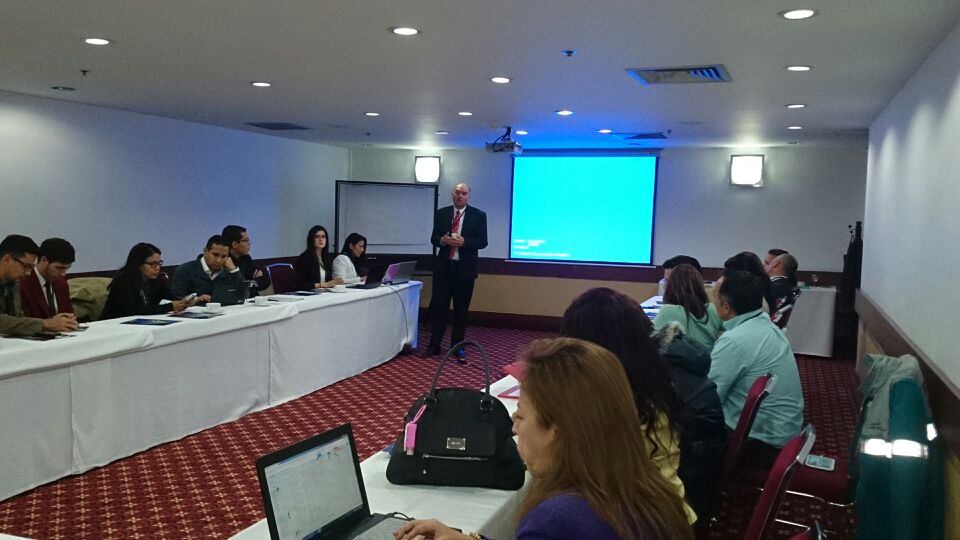 En el desarrollo del Segundo Foro Internacional de Espacio Público, ‘Mejores espacios, mejores ciudades’, que se llevará a cabo hasta el jueves 31 de julio en Bogotá y donde participa el director de esta dependencia del municipio de Pasto, Álvaro Ramos Pantoja, expuso las distintas acciones y proyectos que se vienen implementando en la capital de Nariño entre las que se destacan: Mi barrio un espacio de encuentro, Tu ciudad una materia que vives a diario, Enjabonando a Pasto, Tu ciudad un punto para el arte, entre otras iniciativas.El funcionario manifestó que el evento ha sido enriquecedor por cuanto este foro facilita el intercambio de conocimientos, experiencias e información entre las ciudades participantes y responde las inquietudes hacia dónde va el espacio público de las urbes. “En este espacio se debatirá sobre los usos que los ciudadanos dan al espacio público y la importancia de una regulación frente a los actividades comerciales”, precisó.En el evento participan Augusto Barrera; arquitecto Skye Duncan de la Ciudad de Nueva York; el arquitecto Miguel Mayorga de Cataluña España; la delegada por la Alcaldía de Sao Paulo Brasil, Giselle Kristina Barbosa; el arquitecto Alejandro Nieto de México; la destacada arquitecto Nidhi Gulati de India y el arquitecto Urbanista José Luís Chong, miembro del Departamento de Planeación y Diseño Urbano de ONU – Hábitat y representantes de Cali, Medellín, Manizales, Cartagena, Barranquilla, Popayán y Villavicencio.Contacto: Director de Espacio Público, Álvaro Ramos Pantoja. Celular: 3155817981	31 LÍDERES DE PASTO PRESENTES EN VIII CONGRESO NACIONAL DE EDILES Y EDILESASEn la ciudad de Villavicencio se encuentran 31 líderes del municipio de Pasto participando del VIII Congreso Nacional de Ediles y Edilesas de Colombia. Los representantes de la capital de Nariño fueron capacitados en el tema durante cuatro talleres preparatorios coordinados por la Alcaldía de Pasto a través de la Secretaría de Desarrollo Comunitario. La secretaria de la dependencia, Patricia Narváez Moreno, explicó que los participantes expondrán mediante ponencias los temas de: Programas de formación profesional gratuita, Inhabilidades e incompatibilidades de los ediles (as), La democracia ciudadana presente en el postconflicto de la paz con los ediles y edilesas de Colombia en la mesa de negociación de la Habana Cuba y la Incidencia de los ediles y edilesas en la estructuración de una política pública rural para pequeños y medianos agricultores.Contacto: Secretaria de Desarrollo Comunitario, Patricia Narváez Moreno. Celular: 3014068285	SECRETARÍA DE TRÁNSITO INSTALA RESALTADORESEl grupo técnico de la Subsecretaría de Movilidad instaló 35 resaltos portátiles (reductores de velocidad) en las vías del barrio El Bosque y Primavera ubicados sobre el corredor occidental de la capital de Nariño. Así mismo, se ubicaron 483 tachas en diferentes tramos de este sector y en la vía que lleva hacia Torobajo, en inmediaciones al colegio Gimnasio Los Andes, así lo dio a conocer la subsecretaria de la dependencia, Martha Rocío Rodríguez Flórez. La funcionaria indicó que la actividad se llevará a cabo en diferentes barrios de la ciudad con el objetivo de prevenir accidentes así como mantener la seguridad vial en el municipio de Pasto.Contacto: Subsecretaria de Movilidad, Martha Rocio Rodríguez Flórez. Celular: 3005352859HABITANTES DEL CORREGIMIENTO DE GUALMATÁN EXALTAN GESTIÓN DE ALCALDÍAPara los habitantes del corregimiento de Gualmatán los mayores problemas están enmarcados en las altas cifras de ingesta de bebidas embriagantes, la conformación de pandillas y algunos casos de drogadicción, así lo denunciaron ante los secretarios y directores que hacen parte de la Alcaldía de Pasto y que participaron de la jornada de convivencia y acceso a la justicia.Carol Huertas Estrada, secretaria (e) de Gobierno, aseguró que junto a la comunidad acordaron realizar campañas para aprovechar el tiempo libre y que permitan rehabilitar a los adolescentes y jóvenes que están consumiendo alcohol y estupefacientes en ese corregimiento.“Las jornadas de convivencia son la mejor estrategia para que la misma comunidad concerté con los diferentes funcionarios los programas que se deben realizar en sus sectores y emprender programas que eviten que la juventud caiga por malos caminos”, señaló la funcionaria. En esta jornada, la séptima que se cumple en lo que va corrido del año, se atendieron las solicitudes de un promedio de 450 personas en diferentes secretarias e institutos descentralizados.Contacto: Secretaria de Gobierno (e), Carol Huertas Estrada. Celular: 3043818912	Pasto Transformación ProductivaMaría Paula Chavarriaga RoseroJefe Oficina de Comunicación SocialAlcaldía de Pasto